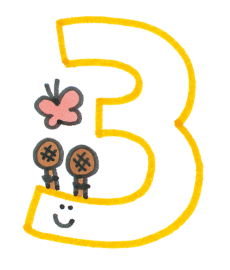 げんき　 Ｈ２８．３　仙台保育園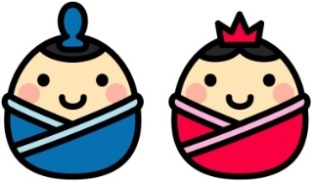 ～ブログなぞなぞ～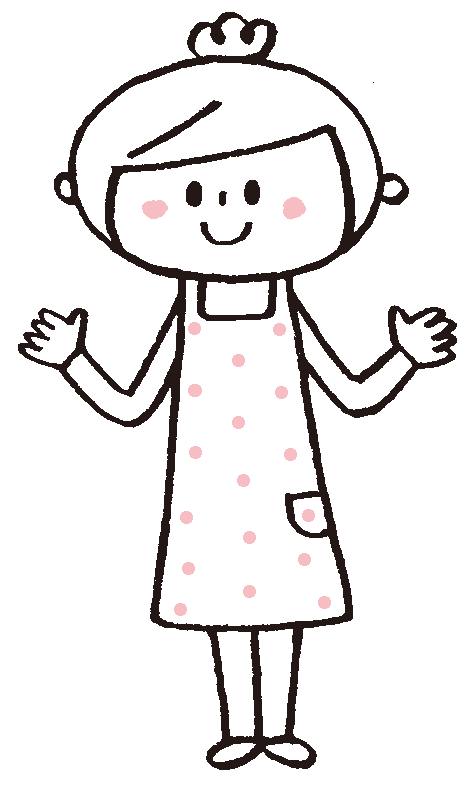 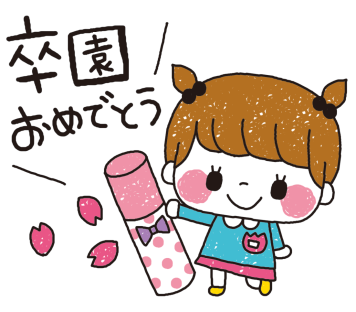 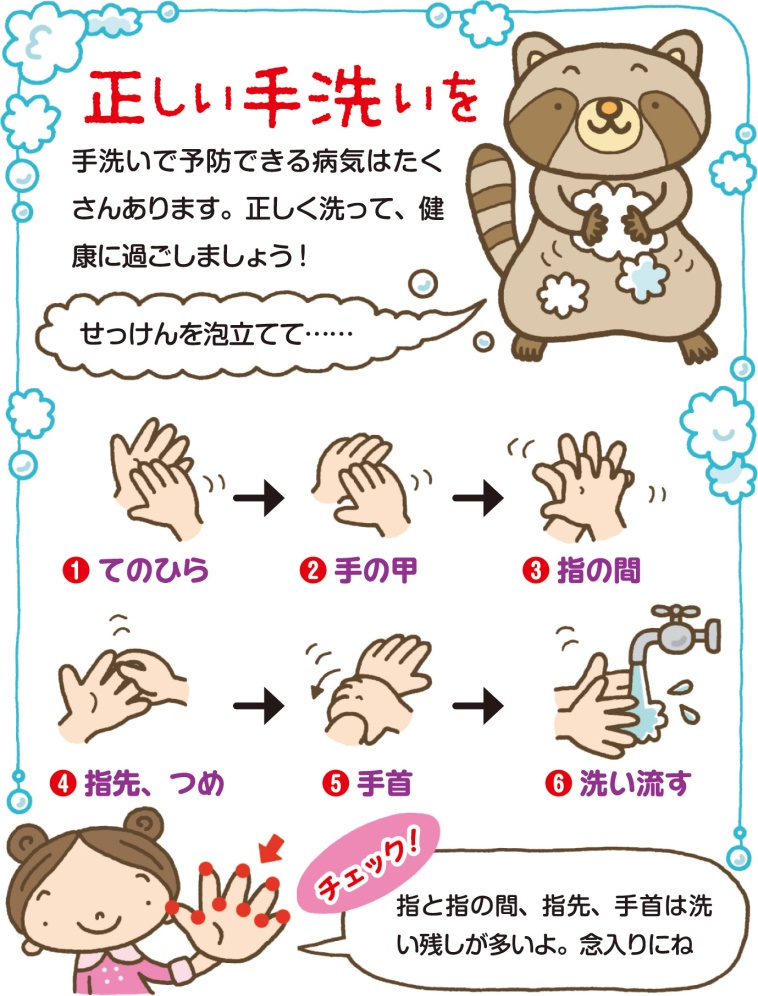 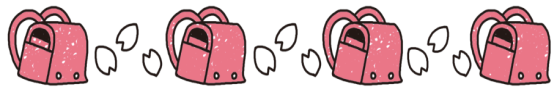 　～学研健康だより春夏秋冬より～　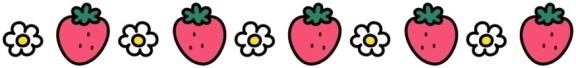 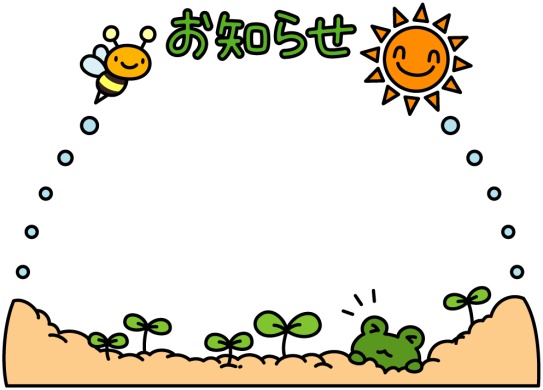 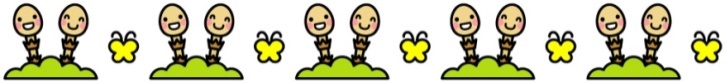 ３月の予定３月の予定３月の予定　３日木ひな祭り会・誕生会　８日火卒園式総練習１０日木お別れお食事会１２日土卒園式１７日木お別れ会２５日金修了式２８日（月）～３１（木）　　　　　　　　進級保育（新園舎にて）２８日（月）～３１（木）　　　　　　　　進級保育（新園舎にて）２８日（月）～３１（木）　　　　　　　　進級保育（新園舎にて）２９日火年長おでかけ３０日水年中おでかけ